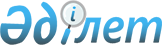 Об утверждении проекта (схемы) зонирования земель и корректировки ставок земельного налога, налоговых ставок Зерендинского районаРешение Зерендинского районного маслихата Акмолинской области от 19 ноября 2021 года № 13-87. Зарегистрировано в Министерстве юстиции Республики Казахстан 7 декабря 2021 года № 25581
      В соответствии со статьей 8 Земельного кодекса Республики Казахстан, статьями 510, 531 Кодекса Республики Казахстан "О налогах и других обязательных платежах в бюджет (Налоговый кодекс)", Зерендинский районный маслихат РЕШИЛ:
      1. Утвердить проект (схему) зонирования земель Зерендинского района согласно приложению 1 к настоящему решению.
      2. Повысить ставки земельного налога Зерендинского района, согласно приложению 2 к настоящему решению.
      3. Повысить базовые налоговые ставки на земли, занятые жилищным фондом, в том числе строениями и сооружениями Зерендинского района, согласно приложению 3 к настоящему решению.
      4. Признать утратившими силу некоторые решения Зерендинского районного маслихата согласно приложению 4 к настоящему решению.
      5. Настоящее решение вводится в действие с 1 января 2022 года, за исключением пункта 1 настоящего решения, которое вводится в действие по истечении десяти календарных дней после дня его первого официального опубликования. Проект (схема) зонирования земель Зерендинского района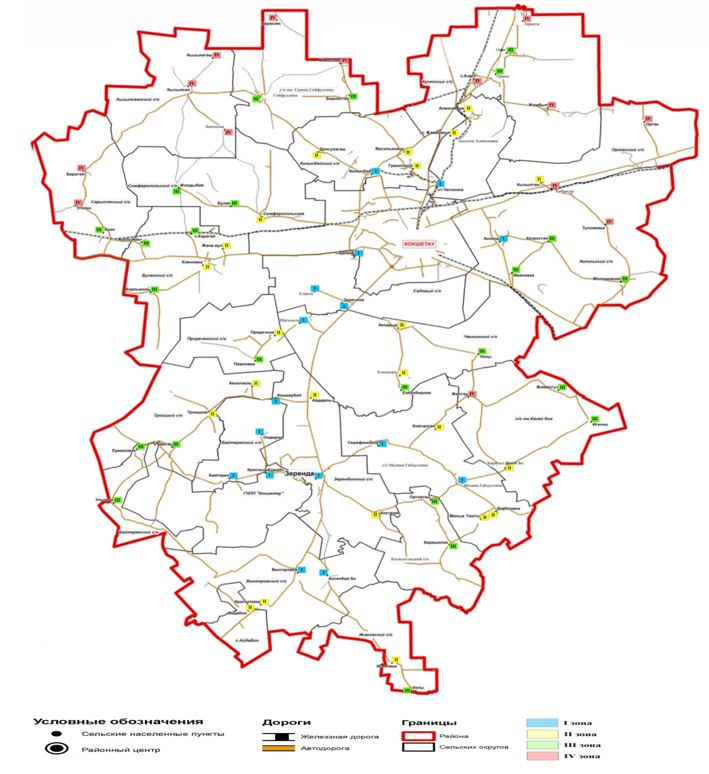  Повышение ставок земельного налога на основании проекта (схемы) зонирования земель Зерендинского района Повышение базовых налоговых ставок на земли, занятые жилищным фондом, в том числе строениями и сооружениями Зерендинского района Перечень утративших силу некоторых решений Зерендинского районного маслихата
      1. Решение Зерендинского районного маслихата "Об утверждении схемы зонирования земель Зерендинского района и о повышении (понижении) ставок земельного налога" от 6 марта 2013 года № 12-109 (зарегистрированно в Реестре государственной регистрации нормативных правовых актов за № 3702).
      2. Решение Зерендинского районного маслихата "О внесении изменений в решение Зерендинского районного маслихата от 6 марта 2013 года № 12-109 "Об утверждении схемы зонирования земель и процентов повышения (понижения) базовых ставок земельного налога Зерендинского района" от 4 апреля 2016 года № 2-10 (зарегистрированно в Реестре государственной регистрации нормативных правовых актов за № 5309).
      3. Решение Зерендинского районного маслихата "О внесении изменений в решение Зерендинского районного маслихата от 6 марта 2013 года № 12-109 "Об утверждении схемы зонирования земель и процентов повышения (понижения) базовых ставок земельного налога Зерендинского района" от 16 февраля 2018 года № 19-156 (зарегистрированно в Реестре государственной регистрации нормативных правовых актов за № 6442).
      4. Решение Зерендинского районного маслихата "О внесении изменения в решение Зерендинского районного маслихата от 6 марта 2013 года № 12-109 "Об утверждении схемы зонирования земель Зерендинского района и о повышении (понижении) ставок земельного налога" от 15 мая 2019 года № 37-264 (зарегистрированно в Реестре государственной регистрации нормативных правовых актов за № 7185).
					© 2012. РГП на ПХВ «Институт законодательства и правовой информации Республики Казахстан» Министерства юстиции Республики Казахстан
				
      Секретарь Зерендинского районного маслихата

К.Аугалиев
Приложение 1 к решению
Зерендинского районного
маслихата от 19 ноября
2021 года № 13-87Приложение 2 к решению
Зерендинского районного
маслихата от 19 ноября
2021 года № 13-87
Номера зон
Проценты повышения ставок земельного налога
I
+ 50 %
II
+ 50 %
III
+ 50 %
IV
+ 50 %Приложение 3 к решению
Зерендинского районного
маслихата от 19 ноября
2021 года № 13-87
Номера зон
Проценты повышения ставок земельного налога
I
+ 50 %
II
+ 50 %
III
+ 50 %
IV
+ 50 %Приложение 4 к решению
Зерендинского районного
маслихата от 19 ноября
2021 года № 13-87